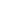 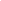 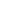 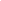 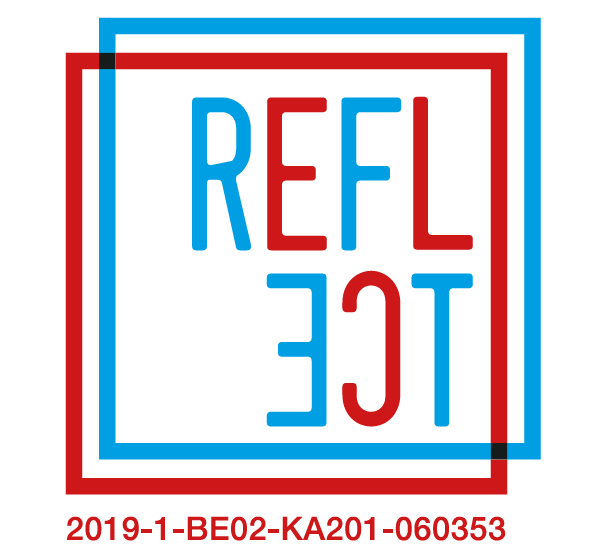 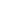 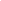 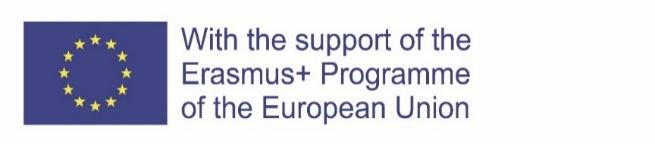 ΠΕΡΙΕΧΟΜΕΝΑREFLECT Εισαγωγή στον οδηγό διευκόλυνσηςREFLECT Σκοπός του ΈργουΑύξηση της ευαισθητοποίησης και τόνωση των Εκτελεστικών Λειτουργιών και Κοινωνικο - συναισθηματικής Μάθησης με την ενσωμάτωση τεκμηριωμένων στρατηγικών στο σχολείο για την ενδυνάμωση των μαθητών, των δασκάλων και των γονέων.REFLECT ΣτόχοςΝα δοθεί η δυνατότητα στους εκπαιδευτικούς να αναπτύξουν πιο κρίσιμες ικανότητες για να διδάξουν και να αναπτύξουν SELκαι EF μέσω ευρύτερης εμπλοκής και προώθησης της μάθησης SEL και EF στις καθημερινές σχολικές δραστηριότητες, τόσο μέσα όσο και έξω από την τάξη.4η Συνεδρία: Υπεύθυνη λήψη αποφάσεων, Φιλικά περιβάλλοντα (ασφαλείς χώροι μάθησης) και κοινοτικό πλαίσιο (διαγενεακή μάθηση)Συνεδρία 4 ΣτόχοιΝα διερευνηθούν εργαλεία και τεχνικές για την τόνωση της υπεύθυνης λήψης αποφάσεων στην τάξη (σχετικά με τη μάθηση)Να γίνει κατανοητό ποια είναι τα βασικά χαρακτηριστικά του φιλικού περιβάλλοντος για τη μάθηση και πώς να ενσωματωθεί αυτό στην καθημερινή πρακτικήΝα στηριχθεί σε υπάρχουσες ευκαιρίες συμμετοχής της κοινότητας για την υποστήριξη μιας ολιστικής (ολόκληρης ζωής) προσέγγισης της κοινωνικής συναισθηματικής μάθησης και της εκτελεστικής λειτουργίαςΣυνεδρία 4: ΣκοπόςΝα διερευνηθεί η υπεύθυνη λήψη αποφάσεων ως συστατικό της κοινωνικής συναισθηματικής μάθησης και πώς αυτή υποστηρίζεται από εκτελεστικές λειτουργίες.Για να αυξηθεί η κατανόηση του ποια είναι τα βασικά στοιχεία ενός φιλικού περιβάλλοντος (ασφαλείς χώροι για μάθηση) και πώς η δημιουργία τους μπορεί να επηρεάσει θετικά την ανάπτυξη των SEL και EF.Ανάπτυξη κατανόησης του ρόλου της μάθησης μεταξύ των γενεών και της συμμετοχής της κοινότητας στην υποστήριξη των SEL και EF.Οι ακόλουθοι στόχοι συνεχίζονται από τη σύνοδο 1:Προσδιορισμός πτυχών της SEL στην ίδια πρακτική και διατύπωση παραδειγμάτων.Να αυξηθεί η επίγνωση της ευρύτερης εικόνας για το πώς η SEL επηρεάζει και επηρεάζεται από το σχολείο, τη μάθηση, τους γονείς και την κοινότητα.Να διερευνηθεί το ταξίδι του παιδιού μέσα στη μέρα για να κατανοηθούν οι ευκαιρίες για παρέμβαση και ποιος μπορεί να επηρεάσει την ημέρα του.Να δοθεί η δυνατότητα στους συμμετέχοντες να εδραιώσουν τη μάθησή τους, να αναλογιστούν την πρακτική και να επιτρέψουν τη διαμόρφωση συγκεκριμένων στόχων για την εφαρμογή στρατηγικών στην τάξη μεταξύ των συνεδριών.Δημιουργία ενός ασφαλούς και αξιόπιστου μαθησιακού περιβάλλοντος, το οποίο θα επιτρέπει την ενεργό μάθηση από την πρακτική μέσω της ανατροφοδότησης, της υιοθέτησης, της προσαρμογής και της καινοτομίας με επίκεντρο τις δραστηριότητες που υλοποιούνται με τα παιδιά.Επιθυμητά αποτελέσματα:Μέχρι το τέλος της συνεδρίας οι συμμετέχοντες θα είναι σε θέση:Να αφομοιώσουν προσεγγίσεις υπεύθυνης λήψης αποφάσεων με ορισμένο βαθμό κατανόησης για τα παιδιά και τους γονείς.Να εντοπίσουν ευκαιρίες για την ενίσχυση φιλικών περιβαλλόντων για μάθηση στο σχολικό περιβάλλονΝα εξετάσουν το ρόλο των ευκαιριών μάθησης μεταξύ των γενεών και τον τρόπο με τον οποίο αυτό θα μπορούσε να αναπτύξει μια ολόκληρη κοινοτική προσέγγιση όσον αφορά την SEL και την EFΝα αναπτύξουν ιδέες σχετικά με το πώς να ενισχυθεί η συμμετοχή της κοινότητας για την υποστήριξη μιας καθημερινής SEL με προσέγγιση EFΝα αισθάνονται σίγουροι στους θεματικούς τομείς μέσω της βελτίωσης της γνώσης, της αυξημένης αυτογνωσίας της SEL και της βιωματικής μάθησης μέσω της πρακτικής εφαρμογής των δραστηριοτήτων.Αυτή η συνεδρία θα παρέχειΜια προσέγγιση βασισμένη σε πλεονεκτήματα για την κατανόηση της SEL και της EF μέσα στις ευκαιρίες καθημερινής μάθησης μέσω του πρίσματος ενός παιδιού.Ένας οδηγός προβληματισμού που μοντελοποιεί μια δομή εκπαίδευσης βασισμένη στην SEL (Βλέπω, Σκέφτομαι (Νιώθω) Λέω, Κάνω) για τους συμμετέχοντες να ενδυναμώσουν την αυτογνωσία και την αυτο-οδηγούμενη μάθηση μέσω του προβληματισμού συμβάλλοντας στην επίτευξη του στόχου του μαθήματος Make My Day.Συνεδρία 4η - ΧρονοδιάγραμμαΑυτή η συνεδρία έχει σχεδιαστεί για να διαρκέσει 3 ώρες για να ολοκληρωθεί, παρέχονται προτεινόμενα χρονοδιαγράμματα.Μέρος 1 	Ανακοινώσεις σχετικά με την εφαρμογή (30 λεπτά)Μέρος 2 	Υπεύθυνη λήψη αποφάσεων (45 λεπτά)Μέρος 3	Φιλικά περιβάλλοντα (ασφαλείς χώροι για μάθηση) (45 λεπτά)Μέρος 4	Κοινοτικό πλαίσιο (εκπαίδευση μεταξύ γενεών) (45 λεπτά)Μέρος 5 	Εφαρμογή (10 λεπτά)Μέρος 6 	Αναστοχασμός (15 λεπτά)Μέρος 7 	Αξιολόγηση (5 λεπτά)Συνεδρία 4 Υποστηρικτικά υλικά —Slide deck, Implementation Pack.Μέρος 1 Ανακοίνωση	σχετικά με την εφαρμογή	Θυμίστε σε όλους ότι εργαζόμαστε μαζί για να καλλιεργήσουμε ένα συνεργατικό περιβάλλον για να γνωριστούμε και να δημιουργήσουμε έναν ασφαλή χώρο για να μάθουμε. Η κατανόηση λίγο για κάθε άτομο θα μας βοηθήσει να αναπτύξουμε μια προσέγγιση SEL για να εργαστούμε ως ομάδα.
Κατά τη διάρκεια της συνεδρίας 1 αναπτύξαμε μια συμφωνία ομάδας σχετικά με το τι θα μας βοηθούσε να συνεργαστούμε καλά – να μοιραστούμε τη συμφωνία με μία διαφάνεια - να ρωτήσουμε αν όλοι είναι πρόθυμοι να συνεχίσουν να μοιράζονται την ευθύνη για την προσήλωση στη συμφωνία.Η συμφωνία της ομάδας αποτελεί ενεργό μέρος της μοντελοποίησης μιας προσέγγισης SEL και EF – βοηθώντας την ικανότητά μας να εκτιμούμε και να συμπεριλαμβάνουμε όλους, να αναγνωρίσουμε τη διαφορά, να κατανοήσουμε τα συναισθήματά μας, να μοιραστούμε τις προσδοκίες μας, να σεβαστούμε ο ένας τον άλλον και να δώσουμε τη δυνατότητα να ακουστεί η φωνή όλων. Είναι ένα σημαντικό πρωτόκολλο για τη συνεργασία και σημαντικό για τη συν-δημιουργία και την αλλαγή που ταιριάζει σε διαφορετικές περιστάσεις.Στόχος Η ανασκόπηση της μάθησης δράσης από τους συμμετέχοντες σε διάφορες ασκήσεις που έχουν δοκιμαστεί στο σχολείο/τάξη/σπίτιΤο σενάριο του συντονιστήΓεια σας και καλώς ήρθατε πίσω στη Συνεδρία 4 του μαθήματος Make My Day.Διαδραστική Δραστηριότητα: Φτιάξε τη μέρα μου – Πλαίσιο ΑνθεκτικότηταςΕπικοινωνήστε με τους συμμετέχοντες - αυτή είναι η τέταρτη συνεδρία μας σε αυτό το σύντομο μάθημα – την τελευταία συνεδρία που εξετάσαμε τη ρύθμιση των συναισθημάτων, την ενσυναισθητική επικοινωνία και την οικοδόμηση των σχέσεων. Καθώς οι σχέσεις μας μεγαλώνουν μέσα από αυτό το μαθησιακό περιβάλλον, μέσω της διαφάνειας μας να ανακαλύψουμε περισσότερα ο ένας για τον άλλον και να είμαστε περίεργοι να εξερευνήσουμε τις διαφορές μας και τα κοινά μας, την εμπιστοσύνη μας, να τσαλακωθούμε και να προκαλέσουμε τον εαυτό μας και ο ένας τον άλλον αναπτυχθεί.Θα ξεκινήσουμε τη συνεδρία με μια σύντομη προθέρμανση για να γνωριστούμε λίγο περισσότερο, παρατηρώντας το συλλογικό μας πλαίσιο ανθεκτικότητας.ΔΡΑΣΤΗΡΙΟΤΗΤΑΕισαγωγήΗ αντίσταση στις αντιξοότητες, η χρήση στρατηγικών αντιμετώπισης, η οικοδόμηση αυτοεκτίμησης, η προσαρμογή και η κάμψη, η αντιμετώπιση της δυσκολίας είναι όλα χαρακτηριστικά της ανθεκτικότητας που όλοι έχουμε σε διαφορετικούς βαθμούς. Η κατανόηση και η παρατήρηση της ανθεκτικότητας και η εμπνευσμένη από άλλους που δείχνουν ανθεκτικότητα είναι χρήσιμη για την οικοδόμηση δεξιοτήτων ανθεκτικότητας για τη μεταφορά σε προκλήσεις σε οποιοδήποτε περιβάλλον. Το Make My Day έχει να κάνει με το να είμαστε ενήμεροι και να οικοδομούμε με δικά μας και άλλα πλεονεκτήματα κάθε μέρα.Ζητήστε από τους συμμετέχοντες να χαρτογραφήσουν πώς μοιάζει η συλλογική τους ανθεκτικότητα χρησιμοποιώντας τους τίτλους με έντονη γραφή παρακάτω για να εστιάσουν τη σκέψη τους, να ζητήσουν από τους ανθρώπους να σημειώσουν τις «πραγματικές» εμπειρίες τους από τις πολύ μικρές έως τις μεγάλες ώστε να δημιουργήσουν ένα ομαδικό πλαίσιο ανθεκτικότητας: (ο συντονιστής μπορεί να χρησιμοποιήσει διαφάνειες με επικεφαλίδες και για να σημειωθούν απαντήσεις)Τι βοηθάει την ανθεκτικότητά σου;Βασικά στοιχεία π.χ. διατροφή, ύπνος, στέγαση, ασφάλειαΠου ανήκεις π.χ. δίκτυα, σχέσεις, επιρροές θετικές και αρνητικέςΜάθηση π.χ. ανακάλυψη, σχεδιασμός, στόχοιΑντιμετώπιση π.χ. διαχείριση συγκρούσεων, η οπτική με την οποία βλέπεις τα πράγματα, τις πεποιθήσεις για τον κόσμοCore Self π.χ. ευθύνη του εαυτού, επίγνωση του χαρακτήρα σας, παρατήρηση των άλλων, προσαρμογή στις αλλαγέςΕπανεξετάστε την άσκηση με όλη την ομάδα χρησιμοποιώντας τα εξής ερωτήματα:1.Τι σε ενέπνευσε;2.Τι καινούριο σκέφτεσαι;3. Ποιες ομοιότητες ή διαφορές πιστεύετε ότι μπορεί να υπάρχουν με τα παιδιά που διδάσκετε/διαχειρίζεστε;Ευχαριστήστε  τους συμμετέχοντες και να τους ενθαρρύνετε να αναλογιστούν πώς μπορεί να εφαρμοστεί η άσκηση στα παιδιά.Πριν προχωρήσουμε στα βασικά θέματα αυτής της συνεδρίας, χρησιμοποιώντας το εργαλείο SEE, THINK, SAY, DO θα επανεξετάσουμε την ενεργητική μας μάθηση.Διαδραστική Δραστηριότητα: Αναστοχασμός για την εφαρμογήΣτο τέλος της συνεδρίας 1 εισαγάγαμε την προσέγγιση SEE, THINK, SAY, DO ως εργαλείο αναστοχασμού. Μοιραστήκαμε επίσης το πακέτο εφαρμογής που περιέχει ασκήσεις για να δοκιμάσουμε μεταξύ των συνεδριών για να εδραιώσουμε τη μάθηση σας και να εφαρμόσουμε τη γνώση στην πράξη. Σας ζητήσαμε να καταγράψετε τις σκέψεις σας σχετικά με τη δράση σας στη φόρμα SAQ στο σύνδεσμο που παρέχεται.Ποιες ασκήσεις δοκιμάσατε; – καταγράψτε τις απαντήσεις και αναθέστε στους συμμετέχοντες, ει δυνατόν, σε εκείνους που χρησιμοποίησαν την ίδια δραστηριότητα/ες, σε μικρές ομάδες ζητήστε τους να χρησιμοποιήσουν το μοντέλο SEE, THINK, SAY, DO για αναστοχασμό. – 10 λεπτάΕπαναφέρετε τις ομάδες και ζητήστε ένα στιγμιότυπο ανατροφοδότησης από κάθε ομάδα.ομάδα απαντώντας σε ό, τι λειτούργησε καλά και τι θα ήταν ακόμη καλύτερο.Ο συντονιστής να σημειώσει την ανατροφοδότηση σε μία κενή διαφάνεια Powerpoint που παρέχεται και να εξαγάγει οποιαδήποτε βασικά σημεία που ανακύπτουν για διερεύνηση αργότερα (Συνεδρία 5)Μέρος 2 	Υπεύθυνη λήψη αποφάσεωνΣτόχος:Να υποστηριχθούν τα παιδιά ώστε να παίρνουν υπεύθυνες αποφάσεις καθ’ όλη τη διάρκεια της σχολικής ημέρας.Υλικά:Διαφάνειες Το σενάριο του διαμεσολαβητή:Κατά τη διάρκεια της συνεδρίας 1 παρουσιάσαμε το μοντέλο CASEL των κατηγοριών της κοινωνικής συναισθηματικής μάθησης καθώς και μια επισκόπηση των εκτελεστικών λειτουργιών. (χρησιμοποιήστε τις διαφάνειες για να υπενθυμίσετε).Το μοντέλο έδωσε την κατανόηση ότι η υπεύθυνη λήψη αποφάσεων αφορά την πραγματοποίηση επιλογών με θετικές συνέπειες γιατον εαυτό μουτους άλλουςτο κοινό καλό (ευρύτερο καλό)την κοινωνίατη φύση και περιβάλλονΥπεύθυνη λήψη αποφάσεων είναι η ικανότητα να κάνουμε εποικοδομητικές επιλογές σχετικά με την προσωπική συμπεριφορά και τις κοινωνικές αλληλεπιδράσεις σε διαφορετικά περιβάλλοντα. Αυτό περιλαμβάνει την ικανότητα του ατόμου να εξετάζει ηθικά πρότυπα, θέματα ασφαλείας, ακριβείς κανόνες συμπεριφοράς για επικίνδυνες συμπεριφορές, την υγεία και την ευημερία του εαυτού και των άλλων, και να κάνει ρεαλιστική αξιολόγηση των συνεπειών των διαφόρων ενεργειών του.Διαδραστική δραστηριότητα: Συν-δημιουργώντας Φτιάξε την ημέρα μου Υπεύθυνη λήψη αποφάσεων - Κορυφαίες Συμβουλές!Χρησιμοποιήστε τις ακόλουθες ερωτήσεις για να αποκτήσετε κοινή κατανόηση σχετικά με την υπεύθυνη λήψη αποφάσεων.Ποια είναι τα κριτήρια για την υπεύθυνη λήψη αποφάσεων – τι αναζητούμε;Πώς ξέρεις ότι κάποιος παίρνει υπεύθυνες αποφάσεις;Τι παρατηρείς;Πώς νιώθεις όταν εσύ/μαθητές παίρνετε αποφάσεις με αυτόν τον τρόπο;Τι παρατηρείτε σχετικά με την υπεύθυνη ποικιλομορφία λήψης αποφάσεων με τα παιδιά – τι χρησιμοποιείτε – πώς το κάνετε αυτό/όταν/είναι επαναληπτικό κ.λπ.;Πώς λειτούργησε για σας – σχετίζεται με EF σχετικά με τη λήψη αποφάσεων;Συμπεριφορές Υπεύθυνης Λήψης Αποφάσεων (Προσόντα για επιτυχία)Εστίαση στη λύσηEπικοινωνία με περιέργειαΠροσόντα για επιτυχίαΔεξιότητες κριτικής σκέψηςΑξιολόγηση των διαπροσωπικών επιπτώσεωνΑνοιχτή σκέψηΠροσαρμοστικότηταΕξερευνήστε με την ομάδα και χρησιμοποιήστε για την ανάπτυξη ενός οδηγού για εύκολα και καθημερινά πράγματα που μπορούν να γίνουν για να υποστηρίξουν την ανάπτυξη υπεύθυνων δεξιοτήτων λήψης αποφάσεων, π.χ..Αποδοχή για το παιδί όταν κάνει κακές επιλογές.Αναστοχασμός της γλώσσας που χρησιμοποιείτε.Κάντε καλές ερωτήσεις.Ενθαρρύνετε τον προγραμματισμό και τη διαχείριση του χρόνου.Μιλήστε για τη δική σας διαδικασία σκέψης.Ξεκινήστε την επίλυση προβλημάτων τάξης ή οικογενειακών προβλημάτων.Ψάξτε για τρόπους να δείξετε φροντίδα.Χρησιμοποιήστε και συζητήστε τις συνέπειες.Εξερευνήστε την παιδική και ενήλικη βιβλιογραφία.Σημαντικό να σημειώσετε τις απαντήσεις σε πραγματικό χρόνο και να δείξετε την ανάπτυξή τους με τη χρήση ενός ψηφιακού πίνακα διαφανειών. Αυτό μπορεί να αναπτυχθεί και να γίνει πιο οπτικό κατά τη διάρκεια της συνεδρίας 5 ή να παρουσιάσει και να βελτιωθεί κατά τη διάρκεια της συνεδρίας 5.Μέρος 3: Φιλικά περιβάλλοντα (ασφαλείς χώροι μάθησης)Στόχοι: Να αυξηθεί η κατανόηση του ποια είναι τα βασικά στοιχεία του φιλικού περιβάλλοντος (ασφαλείς χώροι για μάθηση) και πώς η δημιουργία τους μπορεί να επηρεάσει θετικά την ανάπτυξη των SEL και EF.Υλικά:ΔιαφάνειεςΣενάριο του διευκολυντήΟ χώρος και ο τόπος έχει γίνει κεντρικός σε πολλές πολιτικές, π.χ. «τοποθετημένη υγεία» αναγνωρίζοντας κάποιες από τις παραπάνω σκέψεις.Οι προσεγγίσεις και τα ψυχολογικά ενημερωμένα περιβάλλοντα (PIE) επικεντρώνονται στον ασφαλή χώρο.(παραθέστε παραδείγματα) Δημιουργία ενός Ψυχολογικά ενημερωμένου περιβάλλοντος (χώροι που είναι SEL και EF θετικοί)Ένα Ψυχολογικά ενημερωμένο Περιβάλλον (PIE) «... είναι αυτό που λαμβάνει υπόψη την ψυχολογική σύνθεση – τη σκέψη, τα συναισθήματα, τις προσωπικότητες και την εμπειρία του παρελθόντος – των συμμετεχόντων στον τρόπο που λειτουργεί». 2Ο Kurt Lewin παρήγαγε την εξίσωση B=f(P,E). Ζητήστε από τους συμμετέχοντες να προσδιορίσουν τι λέει. Τι σημαίνουν τα Β, Ρ και Ε;Η συμπεριφορά είναι η λειτουργία της Προσωπικότητας σε αλληλεπίδραση με το Περιβάλλον.Πολλοί ψυχολόγοι, ιδίως η κοινοτική ψυχολογία, έχουν αναγνωρίσει τη δύναμη και την επιρροή του περιβάλλοντος στη συμπεριφορά. Το περιβάλλον είναι τόσο σωματικό όσο και ψυχολογικό. Πολλοί θα ισχυρίζονταν ότι μπορείτε να αλλάξετε συμπεριφορά αλλάζοντας το περιβάλλον και θέτοντας χωρίς πραγματική παρέμβαση σε ένα άτομο ή άτομα. Αυτό συνδέεται στενά με τη συστημική σκέψη και την πρακτική, αναγνωρίζοντας ότι η συμπεριφορά συνδέεται στενά με τα συστήματα και τους κανόνες αλληλεπίδρασης – η συμπεριφορά μου θα επηρεαστεί και θα αλλάξει από τη συμπεριφορά των ανθρώπων γύρω μου – την ενεργειακή ροή αυτού του συστήματος.Η δημιουργία ασφαλών χώρων είναι η χρήση αυτής της ενέργειας και η δυνατότητα σε όλα να ενωθούν και να ρέουν για ένα κοινό καλό.Βασικά σημεία. Το πλαίσιο του Casel υιοθετεί μια συστημική προσέγγιση που τονίζει τη σημασία της θέσπισης δίκαιων μαθησιακών περιβαλλόντων και του συντονισμού πρακτικών σε βασικά σκηνικά σχολών, σχολείων, οικογενειών και κοινοτήτων για την ενίσχυση της κοινωνικής, συναισθηματικής και ακαδημαϊκής μάθησης όλων των μαθητών. Η ποιοτική εφαρμογή καλοσχεδιασμένων, τεκμηριωμένων, προγραμμάτων και πρακτικών στην τάξη αποτελεί θεμελιώδες στοιχείο της αποτελεσματικής SEL. Πιστεύουμε ότι είναι πιο ωφέλιμο να ενσωματώσουμε την SEL σε όλα τα ακαδημαϊκά προγράμματα σπουδών και τον πολιτισμό του σχολείου, μέσα από τα ευρύτερα πλαίσια πρακτικών και πολιτικών του σχολείου, καθώς και μέσω συνεχούς συνεργασίας με οικογένειες και κοινοτικούς οργανισμούς. Αυτές οι συντονισμένες προσπάθειες θα πρέπει να ενθαρρύνουν τη φωνή των νέων, την υπηρεσία και τη δέσμευση·δημιουργία υποστηρικτικών κλιμάκων και σχολικών κλιμάκων και προσεγγίσεων για την πειθαρχία·ενίσχυση της ικανότητας SEL ενηλίκων·και να καθιερώσουμε αυθεντικές οικογενειακές και κοινοτικές συνεργασίες.Διαδραστική Δραστηριότητα: Συνταγή Φιλικού περιβάλλοντος - Φτιάξε την ημέρα μου! Η Αγία Γραφή του ΔιευκόλυνσηςΑνατρέξτε πίσω στη διαφάνεια του παζλ– κρατήστε τις προσδοκίες της ομάδας – αυτό είναι όπου είμαστε στο ταξίδι – δείτε τις συνδέσεις. Θα χρησιμοποιήσουμε την επόμενη συνεδρία για να συν-δημιουργήσουμε μια συνταγή επιτυχίας – χρησιμοποιώντας όλες τις δεξιότητες, τις γνώσεις και την εμπειρία μας για να συναρμολογήσουμε τα βασικά συστατικά για να βοηθήσουμε στη δημιουργία του καλύτερου δυνατού περιβάλλοντος και ασφαλών συνθηκών καθημερινά για SEL και EF.Βάση: τι κάνετε ήδη – έλεγχος SEL/EF ήδη στην πρακτική σας – προσδιορίστε τα δομικά στοιχεία.Μοντέλο CASEL: SEL:Ποιες είναι οι βασικοί τομείς αρμοδιότητας και πού προωθούνται;(casel.org)Οι μαθητές, οι οικογένειες, τα σχολεία και οι κοινότητες αποτελούν μέρος ευρύτερων συστημάτων που διαμορφώνουν τη μάθηση, την ανάπτυξη και τις εμπειρίες. Οι ανισότητες που βασίζονται στη φυλή, την εθνικότητα, την τάξη, τη γλώσσα, την ταυτότητα του φύλου, τον σεξουαλικό προσανατολισμό και άλλους παράγοντες είναι βαθιά ριζωμένες στη συντριπτική πλειοψηφία αυτών των συστημάτων και επηρεάζουν τους νέους ανθρώπους και την κοινωνική, συναισθηματική και ακαδημαϊκή μάθηση ενηλίκων. H SEL από μόνη της δεν θα επιλύσει μακροχρόνιες και βαθιές ανισορροπίες στο εκπαιδευτικό σύστημα, μπορεί να δημιουργήσει τις προϋποθέσεις που απαιτούνται για τα άτομα και τα σχολεία να εξετάσουν και να διακόψουν τις άνισα πολιτικές και πρακτικές, να δημιουργήσουν πιο περιεκτικά περιβάλλοντα μάθησης και να αποκαλύψουν και να καλλιεργήσουν τα συμφέροντα και τα περιουσιακά στοιχεία όλων των ατόμων.Γιατί αυτό είναι σημαντικό για την SEL και την EF στο σχολείο;Πώς να δημιουργήσετε ένα Ψυχολογικά ενημερωμένο ΠεριβάλλονΒασικό στοιχείο 1 ΣχέσειςΒασικό στοιχείο 2 Υποστήριξη προσωπικού και εκπαίδευσηΒασικό στοιχείο 3 Το φυσικό περιβάλλον και οι κοινωνικοί χώροιΒασικό στοιχείο 4 Ένα ψυχολογικό πλαίσιο 13Βασικό στοιχείο 5 Πρακτική παραγωγής αποδεικτικών στοιχείωνΠώς δημιουργούμε ασφαλείς χώρους για μάθηση;Πώς είναι ένας ασφαλής χώρος;Τι κάνετε αυτή τη στιγμή στο σχολείο σας που είναι ψυχολογικά ενημερωμένο και ποιες μικρές αλλαγές θα μπορούσατε να εισαγάγετε εύκολα;Πώς μπορούμε να δημιουργήσουμε περιβάλλον SEL; Σημαντικό να σημειώσετε τις απαντήσεις σε πραγματικό χρόνο και να δείξετε την ανάπτυξή τους με τη χρήση ενός ψηφιακού πίνακα ή διαφάνειας. Αυτό μπορεί να αναπτυχθεί και να γίνει πιο οπτικό κατά τη διάρκεια της συνεδρίας 5 ή να παρουσιάσει και να βελτιωθεί κατά τη διάρκεια της συνεδρίας 5.Μέρος 4 	Κοινοτικό πλαίσιο (εκπαίδευση μεταξύ γενεών)Στόχοι:Να εξεταστούν οι ευκαιρίες για τους ανθρώπους να συμμετάσχουν σε δυνητικούς πόρους μάθησης και υποστήριξης στην τοπική κοινωνίαΥλικά:διαφάνειες, πακέτο εφαρμογήςΣενάριο διευκόλυνσηςΠρέπει να συνδέεστε με κάθε μέρα και να κάνετε την ημέρα μου και αν αυτή η πτυχή μπορεί να χρειαστεί να μειωθεί για να ταιριάζει ως ένα στοιχείο ισχυρών – αυτό που κάνετε ήδη που λειτουργεί και μπορεί να ενισχυθεί μέσω της κοινής χρήσης των πόρων SEL/EF κ.λπ. για να είναι αντανακλαστικό της ανατροφοδότησης από την τελευταία συνάντηση κ.λπ.?Τι είναι η Διαγενειακή Μάθηση;Η μάθηση μεταξύ των γενεών (IL) είναι όπου οι άνθρωποι όλων των ηλικιών μπορούν να μάθουν από κοινού και μεταξύ τους, κλασσικά κοινά μέσα στις οικογένειες όπου η γνώση κατανέμεται στις γενεές.Πιο πρόσφατα όμως θεωρείται ότι διευκολύνεται με ευρύτερες κοινωνικές ομάδες εκτός του οικογενειακού κύκλου. Ακαδημαϊκοί, συμπεριλαμβανομένων των Kaplan (2002) και Vanderbeck & Worth (2015) προτείνουν ότι το νεότερο μοντέλο συμβάλλει στην κοινωνικοποίηση των νέων και επικεντρώνεται στις σχέσεις.Οι Kaplan, Sanchez & Hoffman, στο βιβλίο τους Intergenerational Pathways to a Sustainable Society, προτείνουν ότι οι σχέσεις μεταξύ γενεών είναι μέσα για την ανάπτυξη και την υποστήριξη ενός αισθήματος εμπιστοσύνης, σε καιρούς όπου η εμπιστοσύνη και το κοινωνικό κεφάλαιο διαβρώνονται γρήγορα.	Οφέλη της Διγενειακής Πρακτικής (IP)Ακολουθεί μια λίστα με τα οφέλη της IP που αναπτύχθηκαν από το προσωπικό του The Citadel Youth Centre and Pilmeny Development Project, το οποίο έχει εργαστεί σε συνεργασία για να παραδώσει το New Spin Intergenerational Café από το 2010.Αυτά μπορούν να εφαρμοστούν σε ένα ευρύ φάσμα ρυθμίσεων μεταξύ των γενεών, συμπεριλαμβανομένων των σχολείων:Οι Νεαροί ΆνθρωποιΒελτίωση της εμπιστοσύνης στην επικοινωνίαΕυκαιρία ανάπτυξης σχέσεων με τους ηλικιωμένουςΊση κατάσταση με τους ηλικιωμένους – σπάσιμο των κανόνωνΘετική επαφή με ενήλικεςΝα σε ακούν οι ηλικιωμένοιΒελτιωμένη εμπιστοσύνη στον εαυτό – «Μπορώ να το κάνω αυτό» (ρυθμίζοντας ζώνες άνεσης)Ευκαιρία να μεταδώσουμε μάθησηΗλικιωμένοι ΆνθρωποιΕυκαιρία να κοινωνικοποιηθούν – Οι ηλικιωμένοι έχουν την αίσθηση ότι ανήκουνΜείωση της κοινωνικής απομόνωσης «μοναχικότητα»Βελτιωμένη ψυχική υγεία και ΕυεξίαΒελτιωμένη σωματική υγεία Βελτίωση της ανθεκτικότηταςΚαλύτερη επικοινωνία με οικογένειες και παιδιά με σχολικές δραστηριότητες για την SELΑποτελέσματα για τους μαθητές.Σεκάθε περίπτωση, εκτός από τα αποτελέσματα που σχετίζονται με την ευημερία και τις σχέσεις μεταξύ των γενεών, ένα ευρύ φάσμα τοπικών αποτελεσμάτων είναι δυνατή μέσω της διαγενεακής εκπαίδευσης.Αυτές θα μπορούσαν να είναι δεξιότητες, γνώση και κατανόηση, ή αξίες και στάσεις.Α. Η μάθηση δεξιοτήτων θα μπορούσε να είναι για μια μεγάλη ποικιλία θεμάτων:για παράδειγμα, ιππασία, καλαθοποιία, κηπουρική ή ταυτοποίηση φυτών.Υπάρχει ένα πλήθος πιθανών δεξιοτήτων που μπορούν να μαθηθούν, καθώς αυτές είναι τοπικά συγκεκριμένες και καθορίζονται από ένα τοπικό πρόγραμμα σπουδών που καθορίζεται στο πλαίσιο ενός εθνικού προγράμματος σπουδών.Β. Η γνώση και η κατανόηση καθίσταται δυνατή μέσω της ανακάλυψης των σημερινών και εναλλακτικών τρόπων ζωής και του τρόπου με τον οποίο αυτοί επιτυγχάνονται σε αλλαγμένα μέρη μέσω των μεταβαλλόμενων σχέσεων μεταξύ των γενεών.Γ. Αξίες και στάσεις:βελτίωση της εκτίμησης του τόπου και της αλληλεγγύης μεταξύ των γενεών και της αξίας των διαφόρων τρόπων διαβίωσης ενός τόπου.Το πώς και ποιος αποφασίζει για το τι θεωρείται «βελτίωση» μπορεί να συμφωνηθεί, να αμφισβητηθεί ή να απορριφθεί στην αρχή.Επιπτώσεις στα σχολεία.Μέσω της εκπαίδευσης μεταξύ των γενεών, τα σχολεία πιθανότατα θα πρέπει να αλλάξουν τον τρόπο λειτουργίας τους και να διατηρήσουν τα όριά τους.Θα εμπλέξουν πολλούς νέους ενδιαφερόμενους και ομάδες-στόχους από όλες τις γενιές, τόσο ως συμμετέχοντες στη μάθηση όσο και στο σχεδιασμό προγραμμάτων σπουδών.Τα σχολεία θα γίνουν τόποι αμοιβαίων ροών γνώσης και κατανόησης πέρα από τα όρια των γενεών, καθώς το σχολικό προσωπικό και οι μαθητές, τα σχολεία και οι τοπικές κοινότητες, οι άνθρωποι και οι τόποι συνδέονται διαφορετικά μεταξύ τους.Υλικό, αισθητηριακή μάθηση.Ως προσέγγιση, τα εκπαιδευτικά προγράμματα μεταξύ γενεών παρέχουν πολλούς τρόπους για να καταστεί η μάθηση πιο ελκυστική και αξέχαστη, πιο απτή, αισθητή στη φύση και υλικώς εστιασμένη.Περιβαλλοντική Αειφορία και Κοινοτική Ευεξία.Η εκπαίδευση σε εξωτερικούς και φυσικούς χώρους παρέχει νέους τρόπους κατανόησης και αλλαγής του τρόπου με τον οποίο σχετίζονται ο ανθρώπινος πολιτισμός και η φύση.Ως εκ τούτου, παρέχει έναν τρόπο αντιμετώπισης κοινωνικών, περιβαλλοντικών ζητημάτων και αειφορίας στο γύρο.Εξερευνώντας και συνδέοντας τους ανθρώπους με νέους τρόπους, τα εκπαιδευτικά προγράμματα μεταξύ γενεών ενθαρρύνουν ιδέες και πρακτικές που αποσκοπούν στο να καταστήσουν τους τρόπους ζωής πιο βιώσιμους και να ενισχύουν τη ζωή.Σενάριο διευκόλυνσης:Χαρτογράφηση της ΚοινότηταςΕισαγωγήΗ εμπλοκή με την ευρύτερη κοινότητα έχει γίνει όλο και πιο σημαντική, αλλά είναι επίσης κάτι που συμβαίνει οργανικά και συχνά οικοδομείται με την πάροδο του χρόνου.Τα σχολεία είναι πιο συχνά που δεν συνδέονται με τις τοπικές τους κοινότητες μέσω τοπικών ομάδων, εθελοντών, εκδηλώσεων, συγγραφέων, θεατρικών εταιρειών, περιβαλλοντολόγων κ.λπ. που διαθέτουν δεξιότητες, γνώσεις και πόρους για να συμμετάσχουν και να διευρύνουν τις ευκαιρίες των παιδιών για μάθηση. Αυτές οι σχέσεις και οι εμπειρίες του ευρύτερου κόσμου αποτελούν βασικά μέρη των σχολικών εμπειριών για τα παιδιά και μέρος του μαθησιακού τους ταξιδιού.Η σκέψη για το πώς μπορούμε να ενισχύσουμε τον τρόπο με τον οποίο τα σχολεία ασχολούνται και συνεργάζονται με την κοινότητα για να υποστηρίξουν τα παιδιά SEL και EF μπορούν να προσθέσουν αξία στην καθημερινή προσέγγιση του Make My Day που αναγνωρίζει τη μάθηση και την ενδυνάμωση των παιδιών σε όλη την ημέρα, το Σαββατοκύριακο, στο σπίτι, στο σχολείο και στην κοινότητα.Γνωρίζοντας ποιος και τι και πού είναι αυτό το πολύτιμο μέρος του ταξιδιού SEL και EF είναι ήδη ένα χρήσιμο μέρος για να αρχίσουμε να ενισχύουμε το δικό μας, μπορούν να στηρίξουν μια κοινή προσέγγιση.Ανατρέξτε στο μοντέλο του Casel και σύνδεση με τις κοινότητες ως βασικές ρυθμίσεις (1 από 5)Διαδραστική ΔραστηριότηταΧαρτογράφηση μιας κοινότηταςΕνθαρρύνουν τους συμμετέχοντες να σκεφτούν τους πόρους στην τοπική τους κοινότητα – που αποτελούν βασικούς παράγοντες και επιρροές στη ζωή των νέων.Προσπαθήστε να αναπτύξετε μια λίστα ή διάγραμμα αράχνης μιας σειράς πιθανών ισχυρών ανθρώπων και χώρων στην κοινότητα.Κοινοτική ανασκόπηση – πλεονεκτήματα και τομείς ανάπτυξης – εμπόδια – δράσεις για τη συμμετοχή, επανεξέταση των ήδη συμβατικών αποτελεσμάτωνΤι μηνύματα ή ιδέες λένε αυτά τα μέρη;Τι αντιπροσωπεύουν;Πώς είναι/μπορεί η κοινότητα να υποστηρίξει SEL και EF;Τι μπορείτε να κάνετε για να υποστηρίξετε τους εταίρους της κοινότητας για να το κάνουν αυτό;Κοινοτική ανασκόπηση – πλεονεκτήματα και τομείς ανάπτυξης – εμπόδια – δράσεις για την επανεξέταση των ήδη συμβατικών αποτελεσμάτωνΑντανακλαστική δραστηριότητα:Δημιουργήστε μια κάρτα συνταγής ημέρας μου για να μοιραστείτε με τους εταίρους της κοινότηταςΣυμπεριλάβετε τι είναι το SEL με EF – χρησιμοποιήστε την άσκηση lingua franca – πώς να το κάνετε εύκολη στην πρόσβαση – ποια είναι τα συστατικά, ποια είναι η μέθοδος, πώς υποστηρίζουν, κορυφαίες συμβουλές, απλά σκεφτείτε.Μέρος 5:	Εφαρμογή (εκμάθηση δράσης)Στόχος:Να εξουσιοδοτήσουν τους συμμετέχοντες να εδραιώσουν τη μάθησή τους, να αναλογιστούν την πρακτική και να επιτρέψουν τη διαμόρφωση συγκεκριμένων στόχων για την εφαρμογή στρατηγικών στην τάξη μεταξύ των συνεδριών.Σενάριο διευκόλυνσης:Μέρος της μεθοδολογίας του προγράμματος Make My Day είναι να σας υποστηρίξουμε να σκεφτείτε τι κάνετε ήδη στο περιβάλλον σας (με βάση τις δυνάμεις) και να αναλογιστείτε πού μπορεί να υπάρχουν κενά ή νέες ευκαιρίες για να φέρετε μια προσέγγιση SEL στην πρακτική σας και σε ολόκληρο το σχολείο καθημερινά.Στο Πακέτο Εφαρμογής θα βρείτε # ασκήσεις για να εξερευνήσετε τη μάθηση στην πράξη (μάθηση δράσης) που έχουν επιλεγεί επειδή είναι τσιμπήματα ή πυρήνες – σύντομες ασκήσεις που μπορούν να δοκιμαστούν στο πλαίσιο σας.Κάθε συμμετέχων ενθαρρύνεται να εφαρμόσει τις γνώσεις του από τώρα έως τη Σύνοδο 5.Η εκμάθηση στην πράξη από αυτή τη συνεδρία έχει ως στόχο να επικεντρωθεί στην υπεύθυνη λήψη αποφάσεων, στα φιλικά περιβάλλοντα, στο κοινοτικό πλαίσιο:Κατάλογος ασκήσεων (Kernels.Προσβάσιμο και εύκολο στη χρήση.Καθημερινή SEL και EF)Παρακαλώ θυμηθείτε να χρησιμοποιήσετε τη φόρμα καταγραφής που έχουμε παράσχει, ο διαμεσολαβητής/καθηγητής θα εξηγήσει στους συμμετέχοντες το εργαλείο "SAQ:Ερωτηματολόγιο αυτοαξιολόγησης σύμφωνα με τις οδηγίες που αναφέρονται εδώ (αυτό μπορεί να προσαρμοστεί σε κάθε χώρα):Προκειμένου να εργαστούμε με το υλικό και την εξήγηση που δόθηκε στη συνεδρία, θα σας δώσουμε ένα ερωτηματικό αυτοαξιολόγησης ώστε να μπορείτε να γράψετε τις επόμενες δύο εβδομάδες αυτά που εξηγήσαμε σήμερα στο μάθημα.Έχετε όλα τα έγγραφα σχετικά με τη συνεδρία στη διαδικτυακή πλατφόρμα και μπορείτε να το ελέγξετε όποτε θέλετε κατά τη διάρκεια αυτής της περιόδου.Αυτό το ερωτηματολόγιο αυτοαξιολόγησης αναπτύσσεται έτσι ώστε να μπορείτε να καταγράψετε κατά την περίοδο μεταξύ των συνεδριών τις δραστηριότητες που σχετίζονται με το μάθημα που κάνετε στην τάξη σας.Ο διαμεσολαβητής/καθηγητής θα πρέπει να υπενθυμίσει στους συμμετέχοντες πού θα βρουν το έγγραφο (SAQ).Παρακαλώ, διαβάστε προσεκτικά το ερωτηματολόγιο αυτοαξιολόγησης και βεβαιωθείτε ότι καταλαβαίνετε τι πρέπει να βάλετε σε κάθε στήλη.(Ο διαμεσολαβητής/καθηγητής εξηγεί και δίνει ένα παράδειγμα). Συνολικά, δεν θα σας πάρει πάνω από 5 λεπτά κάθε φορά που θα το συμπληρώσετε.Να θυμάστε, δεν υπάρχουν καλές ή κακές απαντήσεις.Είναι σημαντικό να ολοκληρώσετε την αυτοαξιολόγηση-ερωτηματολόγιο την ημέρα/ημέρες που αποφασίζετε να θέσετε σε εφαρμογή τις γνώσεις που παρατηρούνται στο πρόγραμμα κατάρτισης. Οποιαδήποτε ερώτηση σχετικά με αυτό το ερωτηματολόγιο που μπορεί να έχετε κατά τη διάρκεια των επόμενων δύο εβδομάδων, μην διστάσετε να επικοινωνήσετε με τον διαμεσολαβητή του μαθήματος μέσω του φόρουμ της πλατφόρμας ή μέσω ηλεκτρονικού ταχυδρομείου.Στην επόμενη συνεδρία θα επανεξετάσουμε και θα μιλήσουμε για όσα γράψατε.Είναι σημαντικό να καταγράψετε τις απαντήσεις αμέσως μετά τις έχετε κάνει και να κρατήσετε τα αρχεία για να υποβάλετε στον διαμεσολαβητή.Θα εξετάσουμε επίσης ένα στιγμιότυπο των εμπειριών σας στην αρχή κάθε συνεδρίας (5). Κατάλογος ασκήσεων —Με τους πυρήνες.Προσβάσιμο και εύκολο στη χρήση.Καθημερινή SEL και EF, πραγματικά εύκολο στη χρήση ενσωματωμένα στην πρακτική μου, αλλαγή νοοτροπίας και πολιτιστική προσέγγιση.1.Ανάπτυξη του πλαισίου ανθεκτικότητας2.Χρήση της βιβλιογραφίας για την ευαισθητοποίηση σχετικά με την υπεύθυνη λήψη αποφάσεων3.Προγραμματισμός και διαχείριση του χρόνου (υπεύθυνη λήψη αποφάσεων)4.Περιουσιακά στοιχεία για την επιτυχία – Συνταγή Κάρτα – Εξέταση5.Το Θαύμα Ερώτημα – λύσεις εστιασμένη σκέψη6.— Γύρισέ το!7.ΕΚΠΑΙΔΕΥΣΗ ΤΗΣ ΚΟΙΝΟΤΗΤΑΣ/ΔΙΕΘΝΗΣ ΕΚΠΑΙΔΕΥΣΗ8.Πρακτική κοινής χρήσης:Προσθέστε τη δική σας άσκηση – τι χρησιμοποιείτε ήδη;Βλέπε Συσκευασία ΆσκησηςΜέρος 6:	Αντανάκλαση:	Βλέπεις ότι λέει να το κάνειΣτόχος:Να εξουσιοδοτήσουν τους συμμετέχοντες να εδραιώσουν τη μάθησή τους, να αναλογιστούν την πρακτική και να επιτρέψουν τη διαμόρφωση συγκεκριμένων στόχων για την εφαρμογή στρατηγικών στην τάξη μεταξύ των συνεδριών.Το σενάριο του διαμεσολαβητή:Υπενθυμίστε στους συμμετέχοντες ότι έχουμε παρουσιάσει το SEE, THINK, SAY, DO μοντέλο παρακάτω και το χρησιμοποιήσαμε ήδη – χρησιμοποιήστε αυτό το χρόνο για να υπενθυμίσετε σε όλους το σκοπό του και τα στάδια που μας οδηγεί.Η διαδικασία είναι μια επιβράδυνση, έτσι σταματάμε, σταματάμε και σκεφτόμαστε πριν αναλάβουμε δράση και ελέγχουμε ότι έχουμε δώσει προσοχή στη συναισθηματική μας αντίδραση.Διαδραστική Δραστηριότητα:Συνεδρία 4 Αντανάκλαση χρησιμοποιώντας το See Think Say doΚαθοδηγήστε μια στοχαστική συζήτηση χρησιμοποιώντας την προσέγγιση ως ολόκληρη ομάδα – απαντήσεις ρεκόρ στα κουτιά χρησιμοποιώντας τη διαφάνεια powerpoint.Υπενθύμιση του μοντέλου:Έχουμε αναπτύξει αυτό το αντανακλαστικό μοντέλο για να στηρίξουμε το πρόγραμμα REFLECT.Σκοπός του είναι να αντικατοπτρίζει τις αρχές SEL και EF και προσφέρει μια διαδικασία που μπορεί να χρησιμοποιηθεί ανά πάσα στιγμή κατά τη διάρκεια της ημέρας.Το αναπτύξαμε επίσης ως άσκηση στήριξης των μαθητών.Στόχος είναι να προσφέρει μια διαδικασία με την οποία οι συμπεριφορές και οι απαντήσεις θα μπορούν να διερευνηθούν με την διάσπαση της διαδικασίας σε διαφορετικά στοιχεία που συμβάλλουν στη ρύθμιση, την αυτογνωσία, την κοινωνική συνείδηση, την συμπάθεια κ.λπ. Μόλις ενσωματωθεί μπορεί να είναι ένα εργαλείο αυτορρύθμισης, όπως το να μετράς σε τρία πριν απαντήσεις αν νιώθεις θυμωμένος.Παρέχει μια διαδικασία και αναπνέει χώρο για να ενισχύσει τις αντανακλαστικές πρακτικές πριν αναλάβει οποιαδήποτε δράση ή να πει κάτι.Για τους σκοπούς αυτής της στοχαστικής διαδικασίας, οι ακόλουθες ερωτήσεις μπορούν να είναι χρήσιμες.ΒΛΈΠΕ:	Τι έχω δει ή ακούσει που ήταν καινούριο ή διαφορετικό από αυτή τη συνεδρία;Τι έχω παρατηρήσει; ΣΚΕΦΤΕΊΤΕ:	Πώς αντέδρασα στη συνεδρία;Πώς νιώθω για τη συνεδρία;Πώς έχει αλλάξει ή αναπτυχθεί ο τρόπος σκέψης μου από αυτή τη συνεδρία;(σύνδεση με την αυτορρύθμιση, τη λήψη αποφάσεων κ.λπ.)Νιώστε:Τα συναισθήματα ενσωματώνονται στο στάδιο της σκέψης επειδή είναι ολοκληρωμένα και ενσωματωμένα στη σκέψη.Το πώς νιώθουμε θα επηρεάσει τον τρόπο σκέψης – αναγνωρίζουμε ότι τα αισθήματα είναι καθοριστικά για τη διαδικασία σκέψης.ΠΕΣ:	Τι μπορώ να πω που θα είναι διαφορετικό και σε ποιον;(Αυτό θα μπορούσε να είναι μια συζήτηση με συναδέλφους, γονείς, μαθητές).ΝΑ ΤΟ ΚΆΝΩ:	Τι μπορώ/θα κάνω που είναι διαφορετικό και σε ποιον;(αυτό δεν σημαίνει απαραίτητα άλμα στη δράση – μπορεί κάλλιστα να είναι μια στοχαστική διαδικασία με συναδέλφους, γονείς κλπ.).Αυτό είναι ένα εργαλείο που μπορεί να χρησιμοποιηθεί για την οικοδόμηση πρακτικής και να περιλαμβάνει μικρά βήματα που περιλαμβάνουν συζητήσεις και δράσεις με μια σειρά ανθρώπων σε όλο το σχολείο και την κοινότητα.Μέρος 7:	Αξιολόγηση & Τέλος συνόδουΣενάριο διευκόλυνσης:Στην επόμενη και τελευταία συνεδρία θα εργαστούμε για να αναθεωρήσουμε, να αντανακλούμε και να μοιραστούμε τη μάθηση και να θέσουμε στόχους για το μέλλον για να βοηθήσουμε να ενσωματώσουμε την Ημέρα μου στην καθημερινή πρακτική.Με βάση τα βασικά στοιχεία της SEL με την EF στα ευρύτερα θέματα της ανάπτυξης μιας ολόκληρης σχολικής προσέγγισης, προβληματισμού και αυτογνωσίας, θα χρησιμοποιήσουμε μια προσέγγιση μάθησης και καθοδήγησης από ομοτίμους για να σας ενδυναμώσουμε για να οικοδομήσουμε περαιτέρω την εμπιστοσύνη σας για να ενσωματώσετε την SEL με EF στην πρακτική σας και να προσδιορίσετε μερικούς επιτεύξιμους στόχους για να μοιραστείτε και να προωθήσετε στο περιβάλλον σας.Πριν κλείσει η Σύνοδος 4 ο διαμεσολαβητής θα πρέπει να υπενθυμίσει στους συμμετέχοντες τις ρυθμίσεις – ημερομηνίες και πρόσβαση στην επόμενη συνεδρία, να υπενθυμίσουν σε όλους τους διαθέσιμους πόρους υποστήριξης – Session Slides, Implementation Pack, εργαλεία αξιολόγησης και στοιχεία επικοινωνίας του Διανομέα.— Και επιτέλους...Για να μας βοηθήσει να διασφαλίσουμε ότι εκπληρώνουμε τους ερευνητικούς στόχους του REFLECT, θα ζητήσουμε από όλους τους συμμετέχοντες να συμπληρώσουν μια πολύ σύντομη φόρμα αξιολόγησης μέσω του διαδικτυακού συνδέσμου που παρέχεται.Παρακαλώ ολοκληρώστε το αμέσως για να τελειώσει αυτή η συνεδρία.Σας ευχαριστώ πολύ για τη συνεργασία σας.ΒλέπωΣκέφτομαι (αισθάνομαι)Τι είδα ή άκουσα (παρατήρηση) όταν δοκίμαζα τη δραστηριότητα.Λέξεις, φράσεις, ιδιαίτερες στιγμές;Πώς επηρέασε τη σκέψη μου αυτή η εμπειρία;Ποιες συνδέσεις με τη μάθηση από τη συνεδρία 1 παρατήρησα;Πώς ένιωσα;Πώς ένιωθαν οι άλλοι;ΛέωΚάνωΤι θα έλεγα σε άλλους/συνεργάτες/παιδιά/γονείς σχετικά με τη δραστηριότητα;Τι θα έκανα την επόμενη φορά;Υιοθεσία/προσαρμογή/καινοτομία;ΒλέπεΣκέψου (αισθάνομαι)Ας το πούμε.Κάν’ το.